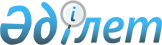 О внесении изменений в решение Бескарагайского районного маслихата от 24 декабря 2018 года № 34/2-VІ "О бюджете Бескарагайского района на 2019-2021 годы"
					
			Утративший силу
			
			
		
					Решение Бескарагайского районного маслихата Восточно-Казахстанской области от 12 декабря 2019 года № 46/2-VI. Зарегистрировано Департаментом юстиции Восточно-Казахстанской области 19 декабря 2019 года № 6409. Утратило силу решением Бескарагайского районного маслихата Восточно-Казахстанской области от 6 января 2020 года № 48/3-VI
      Сноска. Утратило силу решением Бескарагайского районного маслихата Восточно-Казахстанской области от 06.01.2020 № 48/3-VI (вводится в действие с 01.01.2020).

      Примечание РЦПИ.

      В тексте документа сохранена пунктуация и орфография оригинала.
      В соответствии с пунктом 1 статьи 109 Бюджетного Кодекса Республики Казахстан от 4 декабря 2008 года, подпунктом 1) пункта 1 статьи 6 Закона Республики Казахстан от 23 января 2001 года "О местном государственном управлении и самоуправлении в Республике Казахстан" Бескарагайский районный маслихат РЕШИЛ:
      1. Внести в решение Бескарагайского районного маслихата от 24 декабря 2018 года № 34/2-VІ "О бюджете Бескарагайского района на 2019-2021 годы" (зарегистрировано в Реестре государственной регистрации нормативных правовых актов за номером 5-7-152, опубликовано в Эталонном контрольном банке нормативных правовых актов Республики Казахстан в электронном виде 11 января 2019 года) следующие изменения:
      пункт 1 изложить в следующей редакции:
      "1. Утвердить бюджет Бескарагайского района на 2019-2021 годы согласно приложениям 1, 2, 3 и 4 соответственно, в том числе на 2019 год в следующих объемах:
      1) доходы – 4 714 998,1 тысяч тенге, в том числе:
      налоговые поступления – 596 460,0 тысяч тенге;
      неналоговые поступления – 11 094,1 тысяч тенге;
      поступления от продажи основного капитала – 11 755,0 тысяч тенге;
      поступления трансфертов – 4 095 689,0 тысяч тенге;
      2) затраты – 4 716 076,5 тысяч тенге;
      3) чистое бюджетное кредитование – 51 592,0 тысяч тенге, в том числе:
      бюджетные кредиты – 64 387,0 тысяч тенге;
      погашение бюджетных кредитов – 12 795,0 тысяч тенге;
      4) сальдо по операциям с финансовыми активами – 0,0 тысяч тенге,
      в том числе:
      приобретение финансовых активов – 0,0 тысяч тенге;
      поступления от продажи финансовых активов государства –0,0 тысяч тенге;
      5) дефицит (профицит) бюджета – -52 670,4 тысяч тенге;
      6) финансирование дефицита (использование профицита) бюджета –
      52 670,4 тысяч тенге, в том числе:
      поступление займов– 64 387,0 тысяч тенге;
      погашение займов– 12 795,0 тысяч тенге;
      используемые остатки бюджетных средств – 5 715,1 тысяч тенге.";
      приложение 1 к указанному решению изложить в новой редакции согласно приложению к настоящему решению.
      2. Настоящее решение вводится в действие с 1 января 2019 года. Районный бюджет на 2019 год
					© 2012. РГП на ПХВ «Институт законодательства и правовой информации Республики Казахстан» Министерства юстиции Республики Казахстан
				
      Председатель сессии 

О. Кайруллина

      Секретарь Бескарагайского районного маслихата 

К. Садыков
Приложение 
к решению Бескарагайского 
районного маслихата 
от 12 декабря 2019 года 
№ 46/2-VIПриложение 1 
к решению Бескарагайского 
районного маслихата 
от 24 декабря 2018 года 
№ 34/2-VI
Категория
Категория
Категория
Категория
Категория
Всего доходы (тысяч тенге)
Класс
Класс
Класс
Класс
Всего доходы (тысяч тенге)
Подкласс
Подкласс
Подкласс
Всего доходы (тысяч тенге)
Специфика
Специфика
Всего доходы (тысяч тенге)
Наименование
1
2
3
4
5
6
І. Доходы
4714998,1
1
Налоговые поступления
596460,0
01
Подоходный налог
237576,0
2
Индивидуальный подоходный налог
237576,0
01
Индивидуальный подоходный налог с доходов, облагаемых у источника выплаты
217246,0
02
Индивидуальный подоходный налог с доходов, не облагаемых у источника выплаты
19565,0
05
Индивидуальный подоходный налог с доходов иностранных граждан, не облагаемых у источника выплаты
765,0
03
Социальный налог
212730,0
1
Социальный налог
212730,0
01
Социальный налог
212730,0
04
Налоги на собственность 
132766,0
1
Налоги на имущество
103815,0
01
Налог на имущество юридических лиц и индивидуальных предпринимателей
102823,0
02
Налог на имущество физических лиц
992,0
3
Земельный налог
2404,0
02
Земельный налог 
2404,0
4
Налог на транспортные средства
22802,0
01
Налог на транспортные средства с юридических лиц
622,0
02
Налог на транспортные средства с физических лиц
22180,0
5
Единый земельный налог
3745,0
01
Единый земельный налог
3745,0
05
Внутренние налоги на товары, работы и услуги
11141,0
2
Акцизы
1234,0
84
Бензин (за исключением авиационного) и дизельное топливо, произведенных на территории Республики Казахстан
1234,0
3
Поступления за использование природных и других ресурсов
6360,0
15
Плата за пользование земельными участками
6360,0
4
Сборы за ведение предпринимательской и профессиональной деятельности
3547,0
02
Лицензионный сбор за право занятия отдельными видами деятельности
575,0
29
Регистрационный сбор, зачисляемый в местный бюджет
245,0
30
Плата за размещение наружной (визуальной) рекламы на объектах стационарного размещения рекламы в полосе отвода автомобильных дорог общего пользования республиканского, областного и районного значения, проходящих через территории городов районного значения, сел, поселков, сельских округов и на открытом пространстве за пределами помещений в городе районного значения, селе, поселке
0,0
34
Плата за пользование лицензиями на занятие отдельными видами деятельности
2727,0
08
Обязательные платежи, взимаемые за совершение юридически значимых действий и (или) выдачу документов уполномоченными на то государственными органами или должностными лицами
2247,0
1
Государственная пошлина
2247,0
26
Государственная пошлина, зачисляемая в местный бюджет
2247,0
2
Неналоговые поступления
11094,1
01
Доходы от государственной собственности
730,0
1
Поступления части чистого дохода государственных предприятий
199,0
02
Поступления части чистого дохода коммунальных государственных предприятий
199,0
5
Доходы от аренды имущества, находящегося в государственной собственности
516,0
08
Доходы от аренды имущества коммунальной собственности района (города областного значения), за исключением доходов от аренды имущества коммунальной собственности района (города областного значения), находящегося в управлении акимов города районного значения, села, поселка, сельского округа
516,0
7
Вознаграждения по кредитам, выданным из государственного бюджета
15,0
13
Вознаграждения по бюджетным кредитам, выданным из местного бюджета физическим лицам
15,0
04
Штрафы, пени, санкции, взыскания, налагаемые государственными учреждениями, финансируемыми из государственного бюджета, а также содержащимися и финансируемыми из бюджета (сметы расходов) Национального Банка Республики Казахстан
1155,0
1
Штрафы, пени, санкции, взыскания, налагаемые государственными учреждениями, финансируемыми из государственного бюджета, а также содержащимися и финансируемыми из бюджета (сметы расходов) Национального Банка Республики Казахстан
1155,0
14
Прочие штрафы, пени, санкции, взыскания, налагаемые государственными учреждениями, финансируемые из местного бюджета 
770
18
Штрафы, пени, санкции, взыскания по бюджетным кредитам (займам), выданным из местного бюджета специализированным организациям, физическим лицам
82,0
54
Административные штрафы, пени, санкции, взыскания, налагаемые государственными учреждениями, финансируемыми из районного (города областного значения) бюджета, за исключением штрафов, пеней, санкций, взысканий, налагаемых акимами городов районного значения, сел, поселков, сельских округов
303,0
06
Прочие неналоговые поступления
9209,1
1
Прочие неналоговые поступления
9209,1
07
Возврат неиспользованных средств, ранее полученных из местного бюджета
37,0
09
Другие неналоговые поступления в местный бюджет
9172,1
3
Поступления от продажи основного капитала 
11755,0
03
Продажа земли и нематериальных активов
11755,0
1
Продажа земли
11055,0
01
Поступления от продажи земельных участков
11055,0
2
Продажа нематериальных активов
700,0
02
Плата за продажу права аренды земельных участков
700,0
4
Поступления трансфертов
4095689,0
02
Трансферты из вышестоящих органов государственного управления
4095689,0
2
Трансферты из областного бюджета
4095689,0
01
Целевые текущие трансферты
1390897,0
02
Целевые трансферты на развитие
304000,0
03
Субвенции
2392046,0
04
Трансферты на компенсацию потерь в связи с принятием законодательства
8746,0
5
Погашение бюджетных кредитов
12795,0
01
Погашение бюджетных кредитов
12795,0
1
Погашение бюджетных кредитов, выданных из государственного бюджета
12795,0
13
Погашение бюджетных кредитов, выданных из местного бюджета физическим лицам
12795,0
7
Поступления займов
64387,0
01
Внутренние государственные займы
64387,0
2
Договоры займа
64387,0
03
Займы, получаемые местным исполнительным органом района (города областного значения)
64387,0
8
Используемые остатки бюджетных средств
5715,1
01
Остатки бюджетных средств
5715,1
1
Свободные остатки бюджетных средств
5715,1
01
Свободные остатки бюджетных средств
5715,1
Функциональная группа 
Функциональная группа 
Функциональная группа 
Функциональная группа 
Функциональная группа 
Сумма (тысяч тенге)
Функциональная подгруппа 
Функциональная подгруппа 
Функциональная подгруппа 
Функциональная подгруппа 
Сумма (тысяч тенге)
Администратор бюджетных программ 
Администратор бюджетных программ 
Администратор бюджетных программ 
Сумма (тысяч тенге)
Программа 
Программа 
Сумма (тысяч тенге)
Наименование
Сумма (тысяч тенге)
II.Затраты
4716076,5
01
Государственные услуги общего характера
504247,4
1
Представительные, исполнительные и другие органы, выполняющие общие функции государственного управления 
310088,3
112
Аппарат маслихата района (города областного значения)
32468,2
001
Услуги по обеспечению деятельности маслихата района (города областного значения)
23113,2
003
Капитальные расходы государственного органа
9355,0
122
Аппарат акима района (города областного значения)
141814,9
001
Услуги по обеспечению деятельности акима района (города областного значения)
140251,3
113
Целевые текущие трансферты из местных бюджетов
1563,6
123
Аппарат акима района в городе, города районного значения, поселка, села, сельского округа
135805,2
001
Услуги по обеспечению деятельности акима района в городе, города районного значения, поселка, села, сельского округа
135805,2
022
Капитальные расходы государственного органа
0,0
2
Финансовая деятельность
19270,6
452
Отдел финансов района (города областного значения)
19270,6
001
Услуги по реализации государственной политики в области исполнения бюджета и управления коммунальной собственностью района (города областного значения)
18607,6
003
Проведение оценки имущества в целях налогообложения
663,0
010
Приватизация, управление коммунальным имуществом, пост приватизационная деятельность и регулирование споров, связанных с этим
0,0
5
Планирование и статистическая деятельность
24274,3
453
Отдел экономики и бюджетного планирования района (города областного значения)
24274,3
001
Услуги по реализации государственной политики в области формирования и развития экономической политики, системы государственного планирования 
24274,3
004
Капитальные расходы государственного органа
0,0
9
Прочие государственные услуги общего характера
150614,2
454
Отдел предпринимательства и сельского хозяйства района (города областного значения)
25860,0
001
Услуги по реализации государственной политики на местном уровне в области развития предпринимательства и сельского хозяйства
25860,0
007
Капитальные расходы государственного органа
0,0
495
Отдел архитектуры, строительства, жилищно-коммунального хозяйства, пассажирского транспорта и автомобильных дорог района (города областного значения)
124754,2
001
Услуги по реализации государственной политики на местном уровне в области архитектуры, строительства, жилищно-коммунального хозяйства, пассажирского транспорта и автомобильных дорог
43188,2
003
Капитальные расходы государственного органа
0,0
113
Целевые текущие трансферты из местных бюджетов
81566,0
02
Оборона
54292,8
1
Военные нужды
8358,8
122
Аппарат акима района (города областного значения)
8358,8
005
Мероприятия в рамках исполнения всеобщей воинской обязанности
8358,8
2
Организация работы по чрезвычайным ситуациям
45934,0
122
Аппарат акима района (города областного значения)
45934,0
006
Предупреждение и ликвидация чрезвычайных ситуаций масштаба района (города областного значения)
45934,0
04
Образование
2370503,9
1
Дошкольное воспитание и обучение
100144,0
464
Отдел образования района (города областного значения)
100144,0
040
Реализация государственного образовательного заказа в дошкольных организациях образования 
100144,0
2
Начальное, основное среднее и общее среднее образование
2123013,3
464
Отдел образования района (города областного значения)
2080039,9
003
Общеобразовательное обучение
2026123,9
006
Дополнительное образование для детей
53916,0
465
Отдел физической культуры и спорта района (города областного значения)
42973,4
017
Дополнительное образование для детей и юношества по спорту
42973,4
9
Прочие услуги в области образования
147346,6
464
Отдел образования района (города областного значения)
147346,6
001
Услуги по реализации государственной политики на местном уровне в области образования
14067,0
005
Приобретение и доставка учебников, учебно-методических комплексов для государственных учреждений образования района (города областного значения)
54413,0
007
Проведение школьных олимпиад, внешкольных мероприятий и конкурсов районного (городского) масштаба
400,0
015
Ежемесячные выплаты денежных средств опекунам (попечителям) на содержание ребенка-сироты (детей-сирот), и ребенка (детей), оставшегося без попечения родителей
10743,0
023
Методическая работа
10592,0
067
Капитальные расходы подведомственных государственных учреждений и организаций
57056,0
068
Обеспечение повышения компьютерной грамотности населения
75,6
06
Социальная помощь и социальное обеспечение
719338,3
1
Социальное обеспечение
299988,0
451
Отдел занятости и социальных программ района (города областного значения)
285945,0
005
Государственная адресная социальная помощь
285945,0
464
Отдел образования района (города областного значения)
14043,0
030
Содержание ребенка (детей), переданного патронатным воспитателям
14043,0
2
Социальная помощь
375018,8
451
Отдел занятости и социальных программ района (города областного значения)
375018,8
002
Программа занятости
180490,5
004
Оказание социальной помощи на приобретение топлива специалистам здравоохранения, образования, социального обеспечения, культуры, спорта и ветеринарии в сельской местности в соответствии с законодательством Республики Казахстан
14850,0
006
Оказание жилищной помощи
4500,0
007
Социальная помощь отдельным категориям нуждающихся граждан по решениям местных представительных органов
36161,8
010
Материальное обеспечение детей-инвалидов, воспитывающихся и обучающихся на дому
1207,4
014
Оказание социальной помощи нуждающимся гражданам на дому
87371,1
015
Территориальные центры социального обслуживания пенсионеров и инвалидов
5790,0
017
Обеспечение нуждающихся инвалидов обязательными гигиеническими средствами и предоставление услуг специалистами жестового языка, индивидуальными помощниками в соответствии с индивидуальной программой реабилитации инвалида
3471,0
023
Обеспечение деятельности центров занятости населения
41177,0
9
Прочие услуги в области социальной помощи и социального обеспечения
44331,5
451
Отдел занятости и социальных программ района (города областного значения)
44331,5
001
Услуги по реализации государственной политики на местном уровне в области обеспечения занятости и реализации социальных программ для населения
30918,5
011
Оплата услуг по зачислению, выплате и доставке пособий и других социальных выплат 
5469,0
050
Обеспечение прав и улучшение качества жизни инвалидов в Республике Казахстан
7944,0
07
Жилищно-коммунальное хозяйство
468719,9
1
Жилищное хозяйство
61811,9
495
Отдел архитектуры, строительства, жилищно-коммунального хозяйства, пассажирского транспорта и автомобильных дорог района (города областного значения)
61811,9
007
Проектирование и (или) строительство, реконструкция жилья коммунального жилищного фонда
0,0
033
Проектирование, развитие и (или) обустройство инженерно-коммуникационной инфраструктуры
0,0
098
Приобретение жилья коммунального жилищного фонда
61811,9
2
Коммунальное хозяйство
397538,0
495
Отдел архитектуры, строительства, жилищно-коммунального хозяйства, пассажирского транспорта и автомобильных дорог района (города областного значения)
397538,0
016
Функционирование системы водоснабжения и водоотведения
92538,0
058
Развитие системы водоснабжения и водоотведения в сельских населенных пунктах
305000,0
3
Благоустройство населенных пунктов
9370,0
123
Аппарат акима района в городе, города районного значения, поселка, села, сельского округа
1168,0
011
Благоустройство и озеленение населенных пунктов
1168,0
495
Отдел архитектуры, строительства, жилищно-коммунального хозяйства, пассажирского транспорта и автомобильных дорог района (города областного значения)
8202,0
025
Освещение улиц в населенных пунктах
7000,0
029
Благоустройство и озеленение населенных пунктов
1202,0
08
Культура, спорт, туризм и информационное пространство
197588,9
1
Деятельность в области культуры
76708,4
478
Отдел внутренней политики, культуры и развития языков района (города областного значения)
76708,4
009
Поддержка культурно-досуговой работы
76708,4
2
Спорт 
20001,0
465
Отдел физической культуры и спорта района (города областного значения)
20001,0
001
Услуги по реализации государственной политики на местном уровне в сфере физической культуры и спорта
10381,0
006
Проведение спортивных соревнований на районном (города областного значения) уровне
4620,0
007
Подготовка и участие членов сборных команд района (города областного значения) по различным видам спорта на областных спортивных соревнованиях 
5000,0
3
Информационное пространство
58067,2
478
Отдел внутренней политики, культуры и развития языков района (города областного значения)
58067,2
005
Услуги по проведению государственной информационной политики 
11993,0
007
Функционирование районных (городских) библиотек
33926,0
008
Развитие государственного языка и других языков народа Казахстана
12148,2
9
Прочие услуги по организации культуры, спорта, туризма и информационного пространства
42812,3
478
Отдел внутренней политики, культуры и развития языков района (города областного значения)
42812,3
001
Услуги по реализации государственной политики на местном уровне в области информации, укрепления государственности и формирования социального оптимизма граждан, развития языков и культуры
31505,0
003
Капитальные расходы государственного органа
0,0
004
Реализация мероприятий в сфере молодежной политики
11307,3
10
Сельское, водное, лесное, рыбное хозяйство, особо охраняемые природные территории, охрана окружающей среды и животного мира, земельные отношения
120796,0
1
Сельское хозяйство
90521,0
473
Отдел ветеринарии района (города областного значения)
90521,0
001
Услуги по реализации государственной политики на местном уровне в сфере ветеринарии
19771,0
008
Возмещение владельцам стоимости изымаемых и уничтожаемых больных животных, продуктов и сырья животного происхождения
0,0
009
Проведение ветеринарных мероприятий по энзоотическим болезням животных
283,0
010
Проведение мероприятий по идентификации сельскохозяйственных животных
4114,0
011
Проведение противоэпизоотических мероприятий
66353,0
6
Земельные отношения
20450,0
463
Отдел земельных отношений района (города областного значения)
20450,0
001
Услуги по реализации государственной политики в области регулирования земельных отношений на территории района (города областного значения)
15573,0
006
Землеустройство, проводимое при установлении границ районов, городов областного значения, районного значения, сельских округов, поселков, сел
4877,0
9
Прочие услуги в области сельского, водного, лесного, рыбного хозяйства, охраны окружающей среды и земельных отношений
9825,0
453
Отдел экономики и бюджетного планирования района (города областного значения)
9825,0
099
Реализация мер по оказанию социальной поддержки специалистов
9825,0
12
Транспорт и коммуникации
32938,2
1
Автомобильный транспорт
32938,2
495
Отдел архитектуры, строительства, жилищно-коммунального хозяйства, пассажирского транспорта и автомобильных дорог района (города областного значения)
32938,2
023
Обеспечение функционирования автомобильных дорог
32938,2
9
Прочие услуги в сфере транспорта и коммуникаций
0,0
495
Отдел архитектуры, строительства, жилищно-коммунального хозяйства, пассажирского транспорта и автомобильных дорог района (города областного значения)
0,0
039
Субсидирование пассажирских перевозок по социально значимым городским (сельским), пригородным и внутрирайонным сообщениям
0,0
13
Прочие
32938,3
9
Прочие
32938,3
123
Аппарат акима района в городе, города районного значения, поселка, села, сельского округа
0,0
040
Реализация мер по содействию экономическому развитию регионов в рамках Программы развития регионов до 2020 года
0,0
452
Отдел финансов района (города областного значения)
16358,3
012
Резерв местного исполнительного органа района (города областного значения)
7826,3
026
Целевые текущие трансферты бюджетам города районного значения, села, поселка, сельского округа на повышение заработной платы отдельных категорий гражданских служащих, работников организаций, содержащихся за счет средств государственного бюджета, работников казенных предприятий 
4318,0
066
Целевые текущие трансферты бюджетам города районного значения, села, поселка, сельского округа на повышение заработной платы отдельных категорий административных государственных служащих
4214,0
464
Отдел образования района (города областного значения)
16580,0
096
Выполнение государственных обязательств по проектам государственно-частного партнерства
16580,0
495
Отдел архитектуры, строительства, жилищно-коммунального хозяйства, пассажирского транспорта и автомобильных дорог района (города областного значения)
0,0
065
Формирование или увеличение уставного капитала юридических лиц
0,0
14
Обслуживание долга
19,3
1
Обслуживание долга
19,3
452
Отдел финансов района (города областного значения)
19,3
013
Обслуживание долга местных исполнительных органов по выплате вознаграждений и иных платежей по займам из областного бюджета
19,3
15
Трансферты
214693,5
1
Трансферты
214693,5
452
Отдел финансов района (города областного значения)
214693,5
006
Возврат неиспользованных (недоиспользованных) целевых трансфертов
6793,5
016
Возврат, использованных не по целевому назначению целевых трансфертов
0,0
024
Целевые текущие трансферты из нижестоящего бюджета на компенсацию потерь вышестоящего бюджета в связи с изменением законодательства
130823,0
038
Субвенция
56827,0
051
Трансферты органам местного самоуправления
20250,0
III. Чистое бюджетное кредитование
51592,0
Бюджетные кредиты
64387,0
10
Сельское, водное, лесное, рыбное хозяйство, особо охраняемые природные территории, охрана окружающей среды и животного мира, земельные отношения
64387,0
9
Прочие услуги в области сельского, водного, лесного, рыбного хозяйства, охраны окружающей среды и земельных отношений
64387,0
453
Отдел экономики и бюджетного планирования района (города областного значения)
64387,0
006
Бюджетные кредиты для реализации мер социальной поддержки специалистов 
64387,0
5
Погашение бюджетных кредитов
12795,0
1
Погашение бюджетных кредитов
12795,0
1
Погашение бюджетных кредитов, выданных из государственного бюджета
12795,0
IV. Сальдо по операциям с финансовыми активами
0,0
Приобретение финансовых активов
0,0
6
Поступления от продажи финансовых активов государства
0,0
V. Дефицит (профицит) бюджета
-52670,4
VI. Финансирование дефицита (использование профицита) бюджета
52670,4
7
Поступления займов
64387,0
1
Внутренние государственные займы
64387,0
2
Договоры займа
64387,0
16
Погашение займов
12795,0
1
Погашение займов
12795,0
452
Отдел финансов района (города областного значения)
12795,0
008
Погашение долга местного исполнительного органа перед вышестоящим бюджетом
12795,0